Rozpočtové opatřeníOrganizace:  71204148  Svazek obcí Lužnice Číslo změny:  8  / 2019Dne:		15.11.2019Text rozpočtového opatření: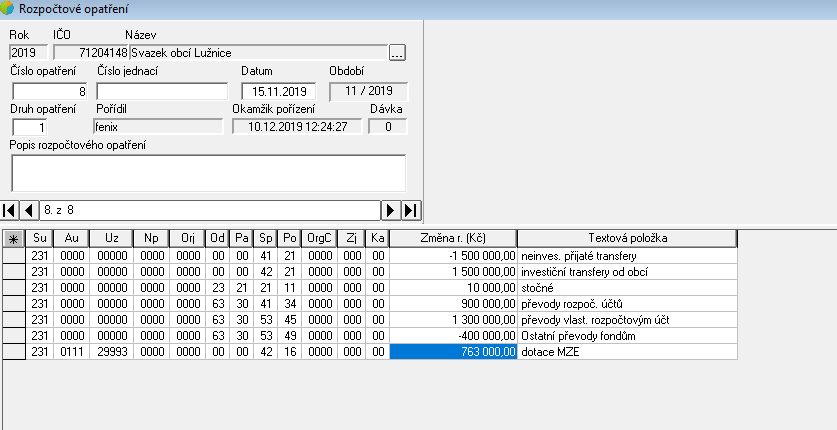 Zaúčtovat :SU  AU   UZ    NP   ORJ  OD PA SP PO ORGC ZJ  KA   Změna rozpočtu231 0000 00000 0000 0000 00 00 41 21 0000 000 00    -1 500 000,00231 0000 00000 0000 0000 00 00 42 21 0000 000 00     1 500 000,00231 0000 00000 0000 0000 23 21 21 11 0000 000 00        10 000,00231 0000 00000 0000 0000 63 30 41 34 0000 000 00       900 000,00231 0000 00000 0000 0000 63 30 53 45 0000 000 00     1 300 000,00231 0000 00000 0000 0000 63 30 53 49 0000 000 00      -400 000,00231 0111 29993 0000 0000 00 00 42 16 0000 000 00       763 000,00Podpis :